さいき城山桜ホール完成見学会参加申込書本申込書に必要事項を記入の上、メールまたはFAX、直接窓口に提出してください。※申込期限　令和２年８月19日（水）17時必着一般見学会は、各自で順路に沿って自由に建物内を見ていただきます。密を避けての開催とするため、希望される場合はa～hの中から選択し、第２希望まで御記入ください。バックヤードツアーを希望される場合は、A、Bいずれかお選びください。※バックヤードツアーは、スタッフが御案内いたします。【注意事項】・当日は、新型コロナウイルス感染予防対策のため必ずマスク着用の上、検温、手指消毒に御協力ください。また、体調不良の方は御遠慮願います。・8月24日頃、引き換え券（ハガキ）をお送りいたします。当日は必ず御持参ください。・申込書は一人様１枚、4人までとし、申込み多数の場合は抽選しますので、御了承ください。（問合せ・申込先）佐伯市役所　文化芸術交流課　さいき城山桜ホール係（本庁舎４階74番窓口）担当：村上、髙橋、武石TEL:0972-22-4072　FAX:0972-22-0025　mail:ootemae@city.saiki.lg.jp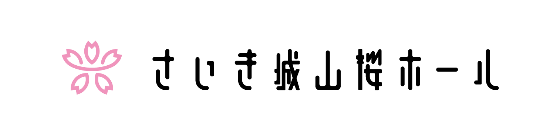 参加代表者氏名電話番号参加者参加者参加者参加代表者住所一般見学会8月29日（土）13時～14時～15時～19時～abcd第1希望一般見学会8月29日（土）13時～14時～15時～19時～abcd一般見学会8月30日（日）10時～11時～13時～14時～efgh第2希望一般見学会8月30日（日）10時～11時～13時～14時～efghバックヤードツアー8月29日（土）14時～Aバックヤードツアー8月30日（日）14時～B